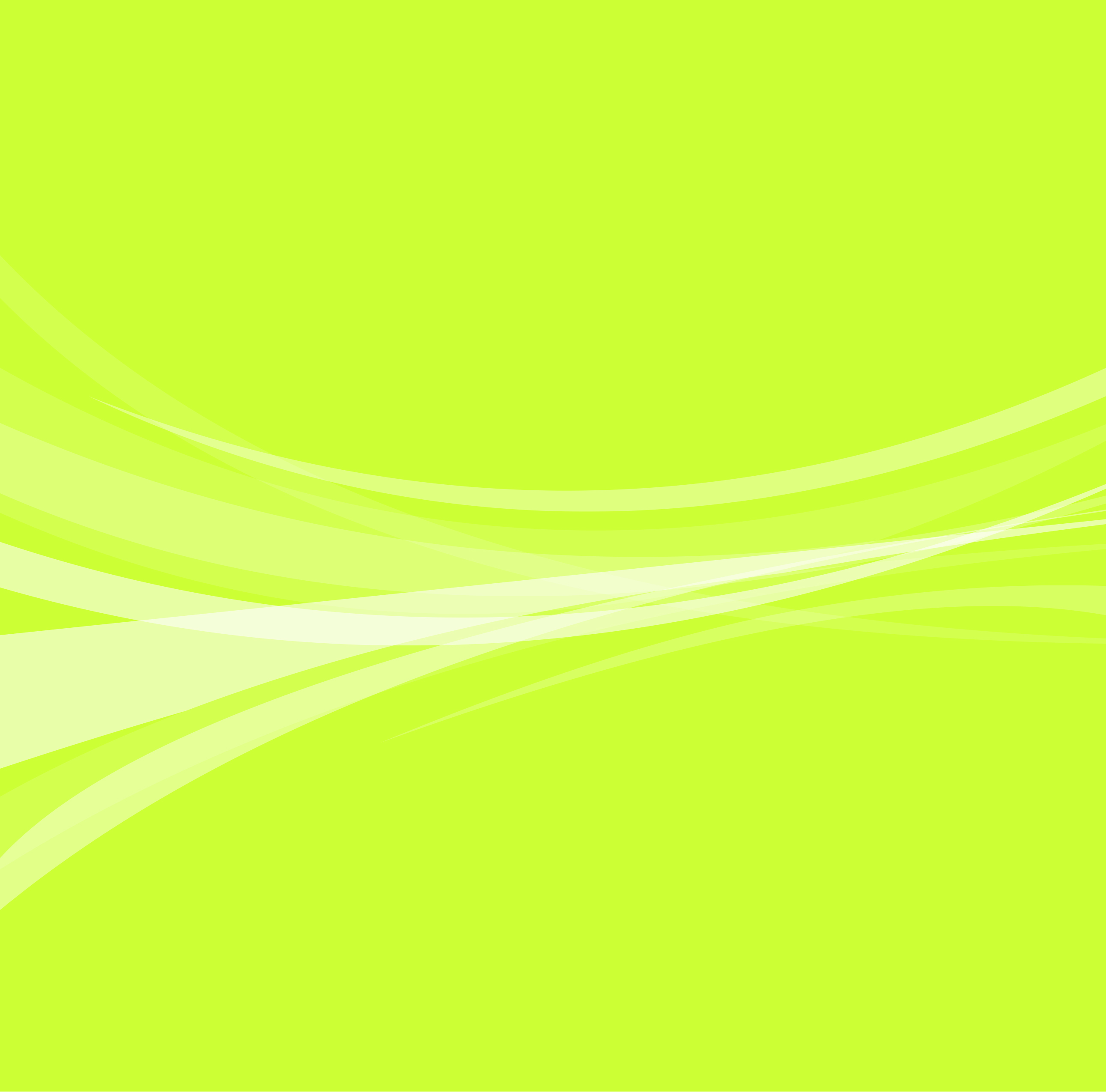 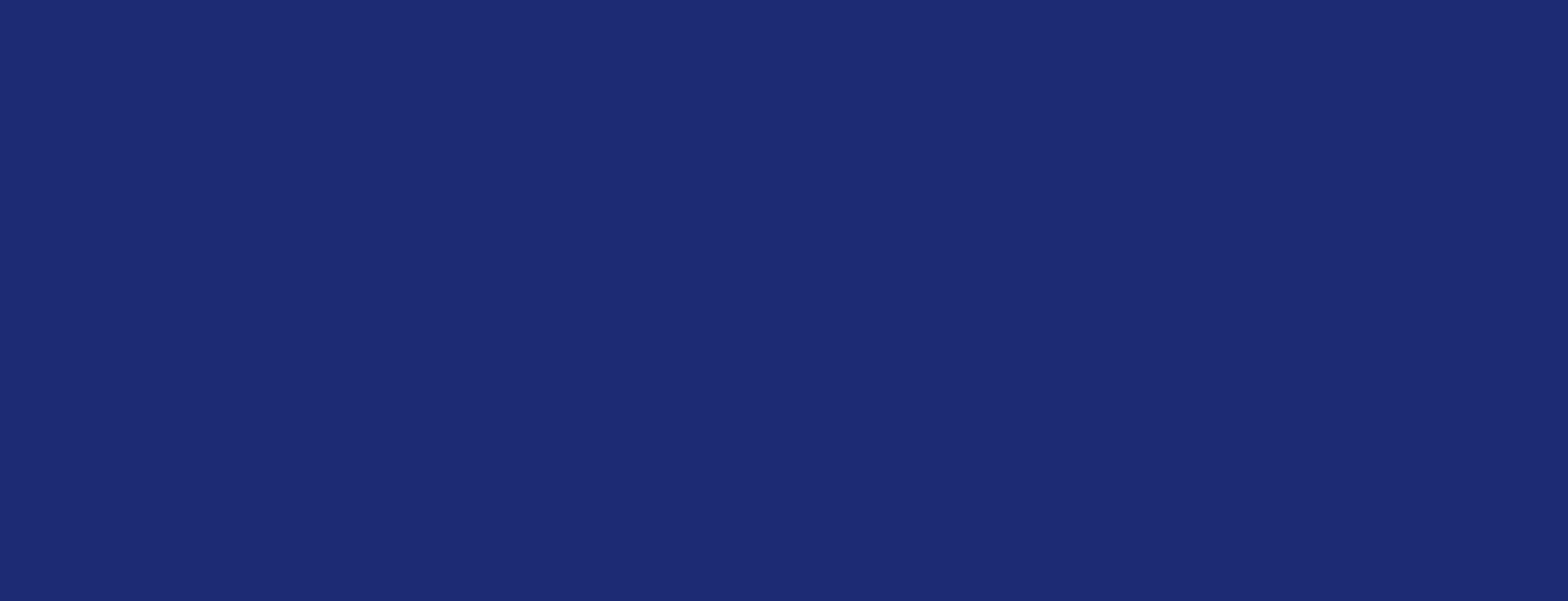 DXXX Årsberetning 2019Danske Multidisciplinære Cancer Grupper (DMCG.dk)Dansk XXXX Cancer Gruppe (DXXX)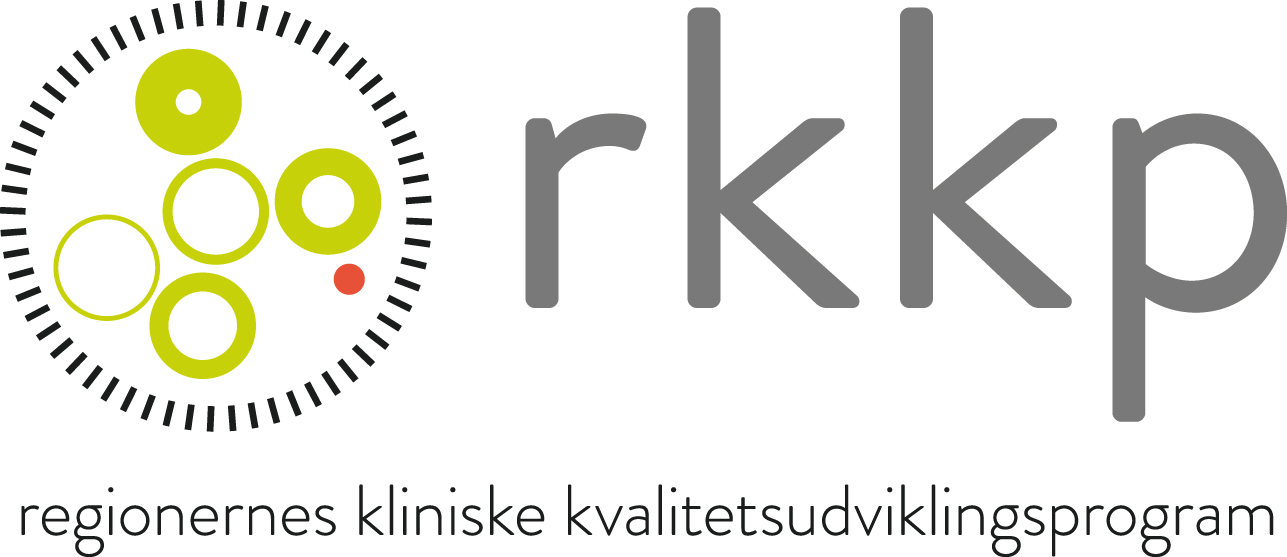 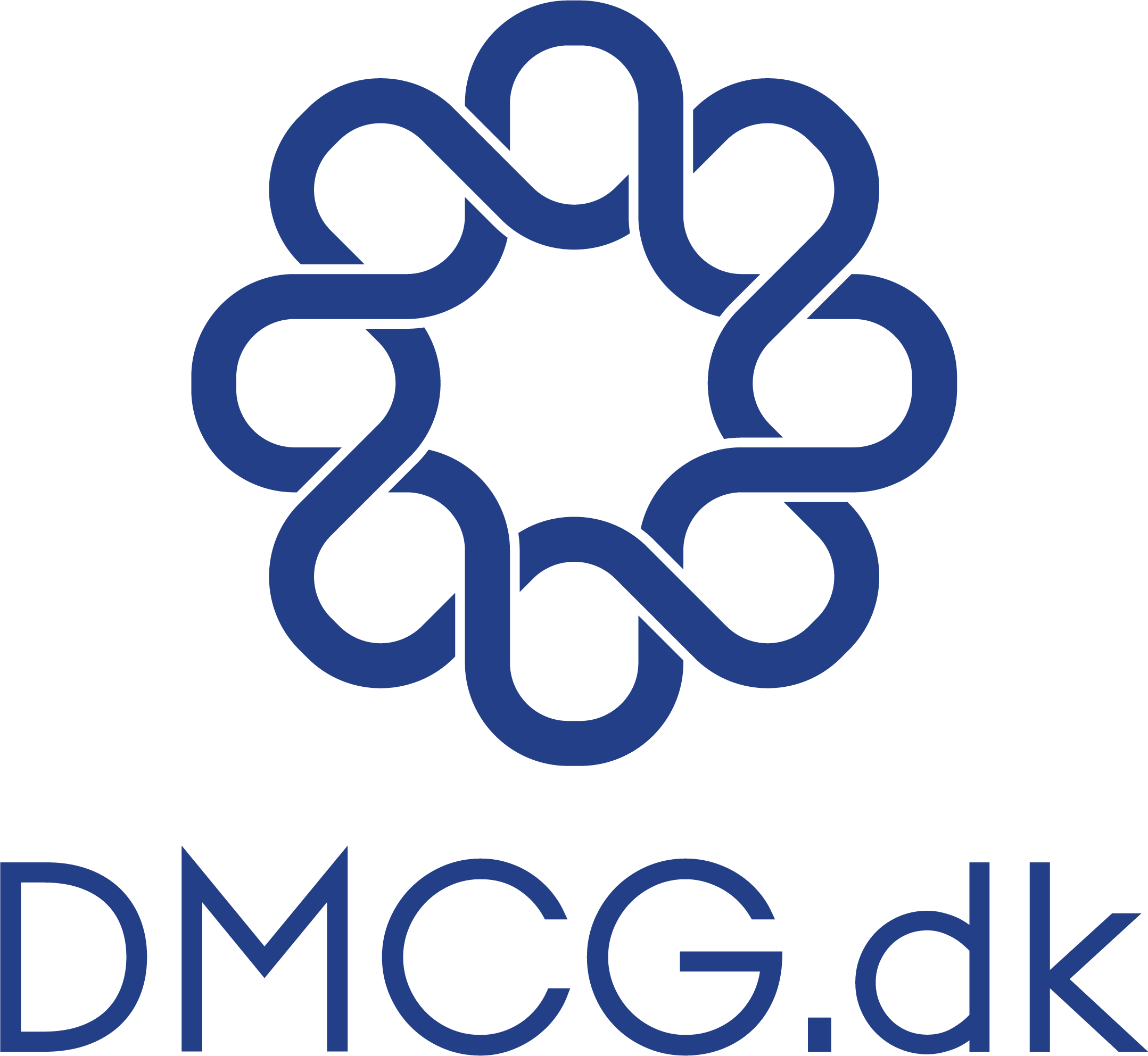 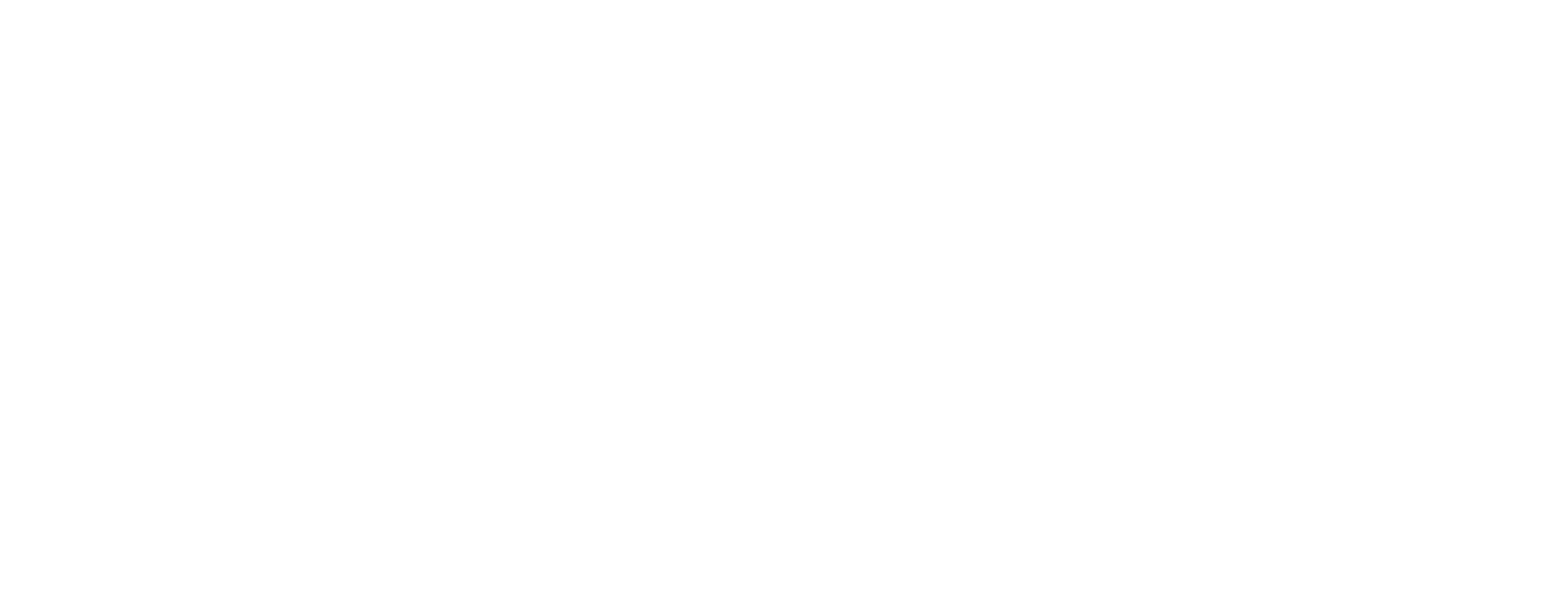 Indholdsfortegnelse
Rapportudarbejdelse og bestyrelse	3Statusbeskrivelse	4Beskrivelse af aktiviteter iht. DMCG.dk's formålsbeskrivelse	5Plan for 2020; prioriterede indsatsområder og aktiviteter	6Kommentarer til 2019-økonomien	7Forskningsaktiviteter mv. i 2019	8DMCG'ens møder og arrangementer i det kommende år	9Rapportudarbejdelse og bestyrelseÅrsberetningen 2019 for den multidisciplinære cancergruppe er udarbejdet af:
Navn, titel, arbejdssted, tilhørsforhold, email:DMCG'ens formand:

DMCG'ens bestyrelse 2019:*(F.eks. kirurgi/onkologi/patologi/videnskabeligt selskab/ patientforening/region etc. StatusbeskrivelseHvad har vi været optaget af i 2019?Hvad er vores aktuelle hovedproblemstillinger/udfordringer?Hvad er vi lykkedes med i 2019?Beskrivelse af aktiviteter iht. DMCG.dk's formålsbeskrivelseBeskriv for hvert punkt relevant aktivitet. Angiv venligst evt. publikationer mv. under afsnittet Forskningsaktiviteter.
At bidrage til udarbejdelse og vedligeholdelse af evidensbaserede, nationale kliniske retningslinjer for patientforløbet, fra diagnostik og behandling til opfølgning og rehabilitering, samt den tilhørende forskning indenfor såvel primær- som sekundærsektor. Udarbejdelse og vedligeholdelse af nationale kliniske kvalitets- og forskningsdatabaser til monitorering samt indsamling af data/evidens til de kliniske retningslinjer, samt gennemførsel af og deltagelse i lokale, landsdækkende og internationale videnskabelige kliniske protokoller. Koordinere og støtte klinisk kræftforskning og samarbejdet med den laboratoriebaserede forskning og arbejdet med biobanker, herunder samarbejde med Danish Comprehensive Cancer Center (DCCC). Bidrage til gennemførelse af og deltagelse i nationale og internationale kvalitetsprojekter.Tilføre det kliniske miljø internationale kontakter og videnskabelige samarbejdspartnere.Bidrage til overvågning af området og fremkomme med tidlig varsling.Bidrage til vidensopsamling og tilhørende spredning i det faglige miljø og i offentligheden. Bidrage til uddannelses- og efteruddannelsestiltag indenfor området. Sikre integration mellem kræftrelaterede tiltag i primær- og sekundær sektoren (fx implementering af ny viden).Plan for 2020; prioriterede indsatsområder og aktiviteterKommentarer til 2019-økonomienKommentarer til den økonomiske drift:Forskningsaktiviteter mv. i 2019Indsæt antal i tabellen og angiv øvrige oplysninger under de relevante overskrifter.Protokoller

Ph.d.-studier

Projekter baseret på kvalitetsdatabasen

Præsentationer, herunder posters

Nye/reviderede retningslinjer

Peer reviewed artikler

Andre publikationer

DMCG'ens møder og arrangementer i det kommende årNavnTitelArbejdsstedFagligt tilhørsforhold*  Bevilget: DMCG-opgaver 2019 
Forbrug: DMCG-opgaver 2019
Igangværende aktiviteter i 2019AntalProtokollerPh.d.-studierProjekter baseret på kvalitetsdatabasenPræsentationer, herunder postersNye/reviderede retningslinjerPeer reviewed artiklerAndre publikationer